                                                                                                         4 критерийАналитическая справкаоб эффективности взаимодействия с социумом воспитателя МДОАУ д/с№22 Джафаровой Оксаны ГеннадьевныВ соответствии с ФГОС роль родителей возрастает, как на уровне каждого ДОУ, так и на уровне муниципальной системы дошкольного образования в целом. Одной из важнейших форм взаимодействия семьи и детского сада является индивидуальная работа с каждым родителем. Преимущество такой формы состоит в том, что через изучение специфики семьи, бесед с родителями (с каждым в отдельности, наблюдение за общением родителей с детьми), я намечаю конкретный путь совместного взаимодействия с ребенком. Получив реальную картину, на основе собранных данных (анкет, паспорта семьи и т.д.), я анализирую специфику семьи и семейного воспитания дошкольника, разрабатываю тактику своего общения с каждым родителем. Это помогает мне лучше ориентироваться в педагогических потребностях каждой семьи, учесть ее индивидуальные особенности. И только тогда я могу определить формы моей работы, с такими разными родителями. Педагогические беседы с родителями — наиболее доступная форма установления связи с семьями воспитанников. Беседы я использую как самостоятельно, так и в сочетании с другими формами: при посещении семей, на родительском собрании, во время проведения консультаций. Во время диалога я стараюсь оказать родителям своевременную помощь по тому или иному вопросу воспитания. На протяжении года в календарное планирование ежемесячно я вношу 2 беседы и 2 консультации для родителей. В своей работе с родителями я использую также семинары — практикумы, мастер — классы. Так, в рамках экологического просвещения родителей провела мастер- класс по изготовлению экологической игрушки для детей. Организовываю выставки совместных работ детей и родителей: «Рисуем вместе с мамой», «Мастерская Деда Мороза», «Дары осени» «Олимпиада» Одной из форм работы с родителями стало проведение акций. А акция «Подари книгу детям», «Подари игрушку малышам» стали ежегодными в моей работе. У многих дома есть книги и игрушки, из которых дети «выросли». Сколько воспитательных моментов таит в себе эта маленькая  акция! Это и бережное отношение к старым вещам; при этом дети учатся не  только принимать подарки, но и делать их — это большой труд, воспитание  души. Теперь у нас в группе целая библиотека, созданная благодаря родителям.Доверительные отношения устанавливались постепенно в совместной деятельности родителей с воспитателем. Хочется отметить такие мероприятия, как «Дни добрых дел» (ремонт игрушек, мебели, помощь в создании предметно --- развивающей среды в группе, подготовка участка к летнему оздоровительному сезону, группы к новому учебному году), в ходе которых налаживалась атмосфера мира и теплых взаимоотношений между мной и родителями. Многое у нас в группе сделано руками пап и мам наших детей: пособия для занятий по сенсорике , уголок природы, театральный уголок и уголок ряженья. С помощью родителей группа оформлена так, что каждый уголок используется для развития детей: много игрушек, сюжетно- ролевых игр:, «Больница», «Парикмахерская», «Магазин», «Кухня».В детском саду стало традицией проведение «Дня открытых дверей». В рамках «Дня открытых дверей» я провела ООД «Чудо песок и глина», где родители смогли узнать, как в легкой и доступной форме дети знакомятся со свойствами окружающих нас предметов, как исследуют и экспериментируют с ними.Активно привлекаю к участию родителей в подготовке и проведении праздников, досугов, оформлению фотовыставок, в создании фотогазет. Совместная подготовка к мероприятиям сблизила меня и родителей, родителей и детей, подружила семьи.Провожу наглядно — информационную работу через родительские уголки, информационные стенды. Они дает возможность донести до родителей любую информацию в доступной форме, напомнить тактично о родительских обязанностях и ответственности. В них я помещаю практический материал, дающий возможность понять, чем занимается ребенок в детском саду, конкретные игры, в которые можно поиграть, советы, задания. Через информационные стенды родители могут ознакомиться с постоянно сменяющейся информацией по различным вопросам воспитания и развития ребенка, узнать что-то новое и интересное.В работе с семьями воспитанников я использую папки-передвижки и папки раскладушки, в которых отражаются различные темы, с которыми ребенок знакомится в детском саду и проблемы, которые испытывает ребенок в той или иной ситуации, также даются ответы, как справиться с данной проблемой в виде советов и рекомендаций.Мною были сделаны тематические папки-передвижки: День Защиты детей,День Матери, Здравствуй Новый год, Наши защитники, 8 марта, Масленица, Пасха. Так же оформила сезонные папки-передвижки и на другие темы, малыша», «Особенности адаптации ребенка к детскому саду», «Чистота-залог здоровья» и другие.Кроме информации на стендах, папок —передвижек родителям я предлагаю материалы, которые можно взять с собой и ознакомиться дома. Это листы памятки с кратким содержанием: «В детский сад без слез»; «Ваш ребенок пришел в детский сад», «Игры ребенка с родителями», «Как одеть малыша в группе?Досуговое направление в работе с родителями оказалось самым привлекательным, востребованным, полезным, но и самым трудным в организации. Это объясняется ранним возрастом детей. Чтобы привлечь родителей к участию в досугах и развлечениях совместно с родителями и детьми группе стала проводить вечера встреч: «Семейные посиделки», «Чаепития» «Бабушкины секреты» и т. д. Это помогло сблизить родителей, они стали проявлять активность в делах группы.С привлечением родителей мною проведены многочисленные конкурсы: на изготовление лесной красавицы своими руками из нетрадиционных материалов «Елочка зеленая» , на лучшее оформление «Новогодняя фантазия» «Пасхальная палитра»; выставки: «Игрушки с огорода» «Дары Осени» «Красавица Весна» и т. д. Участие семей в конкурсах не только обогатило семейный досуг, но и объединило детей и взрослых в общих делах.Использование разнообразных форм в работе с родителями дало определенные результаты: родители стали активными участниками встреч и моими помощниками, создана атмосфера взаимоуважения. 9094 родителей посещают родительские собрания, активно участвуют в праздниках и развлечениях, различной деятельности.Заведующий муниципальным дошкольным образовательным автономным учреждением детский сад общеразвивающего вида .№22 города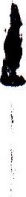 Лабинска муниципального образования	А.А.Чумбуридзе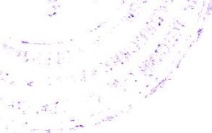 